monitorovací list podpořené osobyStav je zjišťován k datu zahájení účasti osoby v projektu. ** Citlivé údaje – účastník může odmítnout je poskytnout.Stav je zjišťován nejpozději do 4 týdnů od ukončení účasti osoby v projektu. Postihuje změnu v době od zahájení účasti osoby na projektu až do okamžiku zjišťování.K vyplnění v případě nového zapojení osoby do projektu: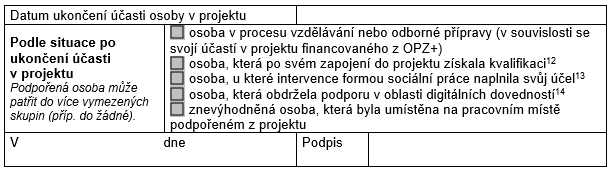 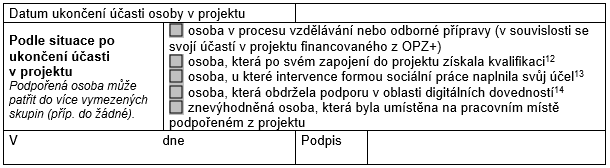 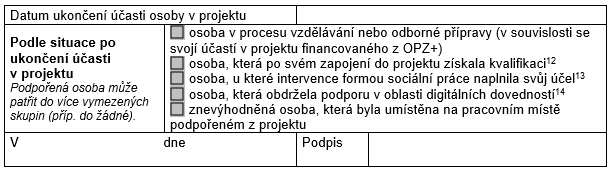 Identifikace projektuIdentifikace projektuIdentifikace projektuIdentifikace projektuIdentifikace projektuIdentifikace projektuRegistrační číslo projektuRegistrační číslo projektuRegistrační číslo projektuCZ.03.02.01/00/22_003/0000144CZ.03.02.01/00/22_003/0000144CZ.03.02.01/00/22_003/0000144Název projektuNázev projektuNázev projektuPodpora sociálních služeb v Plzeňském kraji 2023 - 2025Podpora sociálních služeb v Plzeňském kraji 2023 - 2025Podpora sociálních služeb v Plzeňském kraji 2023 - 2025Název příjemce podporyNázev příjemce podporyNázev příjemce podporyPlzeňský krajPlzeňský krajPlzeňský krajNázev podpořené organizaceNázev podpořené organizaceNázev podpořené organizaceIdentifikátor soc. službyIdentifikátor soc. službyIdentifikátor soc. službyZákladní údaje o podpořené osoběZákladní údaje o podpořené osoběZákladní údaje o podpořené osoběZákladní údaje o podpořené osoběZákladní údaje o podpořené osoběZákladní údaje o podpořené osoběJméno a příjmení Datum narozeníMísto trvalého pobytuUliceČíslo popisnéMísto trvalého pobytuMěstoPSČEmailTelefonÚdaje zaznamenávané nejpozději před ukončením účasti osoby v projektu  PohlavíPodpořená osoba může patřit pouze do jedné z vymezených skupin. muž ženaPostavení na trhu práce Podpořená osoba může patřit pouze do jedné kategorie (uvedených tučně). Pokud je daná kategorie dělena na další položky, je nutné zaškrtnout jednu z položek uvedenou standardním písmem (např. zaškrtnutím položky „osoba v invalidním důchodu neregistrovaná na ÚP ČR“ je taková osoba automaticky přiřazena také do hlavní kategorie neaktivní). V případě souběhu se uvádí převažující charakteristika. zaměstnaní, včetně osob samostatně výdělečně činných  zaměstnanci  osoby samostatně výdělečně činné  osoby na mateřské dovolené, které byly před nástupem na MD zaměstnané osoby na mateřské dovolené, které byly před nástupem na MD OSVČ krátkodobě nezaměstnaní registrovaní na Úřadu práce ČR (tj. osoby registrované na ÚP ČR méně než 12 měsíců) dlouhodobě nezaměstnaní registrovaní na Úřadu práce ČR(tj. osoby registrované na ÚP ČR 12 a více měsíců) neaktivní  žáci, studenti, učni (denní studium) osoby ve starobním důchodu, neregistrované na ÚP osoby v invalidním důchodu, neregistrované na ÚP osoby na rodičovské dovolené ostatní neaktivní osoby Nejvyšší dosažené vzděláníPodpořená osoba musí patřit do jedné z vymezených skupin. bez vzdělání (nedokončený 1. stupeň základní školy)  základní vzdělání včetně nedokončeného 2. stupně ZŠ  středoškolské vzdělání vč. vyučení, maturity anebo pomaturitního studia  vyšší odborné, bakalářské, magisterské, doktorské studium  vzdělání jinde neuvedenéZnevýhodněníPodpořená osoba může patřit do více vymezených skupin (příp. do žádné). osoby se zdravotním postižením** národnostní menšiny státní příslušníci třetích zemí účastníci zahraničního původu  osoby bez domova nebo osoby vyloučené z přístupu k bydlení osoby s jiným znevýhodněním          osoby po výkonu trestu          osoby ohrožené závislostí           osoby s jiným znevýhodněním, kvůli kterému čelí sociálnímu vyloučení Místo a datum vstupu ke dni: PodpisÚdaje zaznamenávané po ukončení účasti osoby v projektu / případný návrat do projektuDatum ukončení účasti osoby v projektuDatum ukončení účasti osoby v projektuPodle situace po ukončení účasti 
v projektuPodpořená osoba může patřit do více vymezených skupin (příp. do žádné). osoba v procesu vzdělávání nebo odborné přípravy (v souvislosti se svojí účastí v projektu financovaného z OPZ+) osoba, která po svém zapojení do projektu získala kvalifikaci osoba, u které intervence formou sociální práce naplnila svůj účel osoba, která obdržela podporu v oblasti digitálních dovedností znevýhodněná osoba, která byla umístěna na pracovním místě podpořeném z projektu osoba v procesu vzdělávání nebo odborné přípravy (v souvislosti se svojí účastí v projektu financovaného z OPZ+) osoba, která po svém zapojení do projektu získala kvalifikaci osoba, u které intervence formou sociální práce naplnila svůj účel osoba, která obdržela podporu v oblasti digitálních dovedností znevýhodněná osoba, která byla umístěna na pracovním místě podpořeném z projektu osoba v procesu vzdělávání nebo odborné přípravy (v souvislosti se svojí účastí v projektu financovaného z OPZ+) osoba, která po svém zapojení do projektu získala kvalifikaci osoba, u které intervence formou sociální práce naplnila svůj účel osoba, která obdržela podporu v oblasti digitálních dovedností znevýhodněná osoba, která byla umístěna na pracovním místě podpořeném z projektu osoba v procesu vzdělávání nebo odborné přípravy (v souvislosti se svojí účastí v projektu financovaného z OPZ+) osoba, která po svém zapojení do projektu získala kvalifikaci osoba, u které intervence formou sociální práce naplnila svůj účel osoba, která obdržela podporu v oblasti digitálních dovedností znevýhodněná osoba, která byla umístěna na pracovním místě podpořeném z projektuV                                       dne V                                       dne V                                       dne PodpisTotožnost a kontaktní údaje správce osobních údajůMinisterstvo práce a sociálních věcíNa Poříčním právu 1/376128 01 Praha 2 Datová schránka: sc9aavgKontaktní údaje pověřence pro ochranu osobních údajůKontaktní údaje pověřence jsou uveřejněny na webových stránkách: https://www.mpsv.cz/web/cz/informace-o-zpracovani-osobnich-udaju-gdpr-Účel zpracování osobních údajů V souladu s čl. 6 nařízení Evropského parlamentu a Rady (EU) 2016/679 ze dne 27. dubna 2016, o ochraně fyzických osob v souvislosti se zpracováním osobních údajů a o volném pohybu těchto údajů a o zrušení směrnice 95/46/ES (dále jen „Obecné nařízení o ochraně osobních údajů“), jsou údaje uvedené v tomto Monitorovacím listu podpořené osoby shromažďovány a zpracovávány výhradně za účelem prokázání řádného a efektivního nakládání s prostředky Evropského sociálního fondu plus, které byly na realizaci projektu poskytnuty z Operačního programu Zaměstnanost plus. Údaje z tohoto formuláře budou použity pro přípravu zpráv o realizaci projektu. Tento formulář může být kontrolován pracovníky implementační struktury uvedeného programu nebo osobami pověřenými k provedení kontroly při zachování mlčenlivosti o všech kontrolovaných údajích.Právní základ pro zpracování osobních údajůMinisterstvo práce a sociálních věcí je jakožto správce osobních údajů zpracovávaných v souvislosti s realizací projektů podpořených z Operačního programu Zaměstnanost plus oprávněno zpracovávat v tomto formuláři uvedené osobní údaje podpořené osoby na základě nařízení Evropského parlamentu a Rady (EU) č. 2021/1057 ze dne 24. června 2021, kterým se zřizuje Evropský sociální fond plus (ESF+) a zrušuje nařízení (EU) 1296/2013 (zejména jeho příloha I).Realizátor projektu podpořeného z Operačního programu Zaměstnanost plus je oprávněn zpracovávat v tomto formuláři uvedené osobní údaje podpořené osoby na základě pověření vydaného správcem (tj. Ministerstvem práce a sociálních věcí) v souladu s čl. 28 Obecného nařízení o ochraně osobních údajů.Doba uchovávání osobních údajůV tomto formuláři uvedené osobní údaje jsou/budou uchovávány pro účely jejich zpracování v souladu s čl. 5 odst. 1 písm. e) Obecného nařízení o ochraně osobních údajů, po dobu deseti let od ukončení realizace projektu.Poučení o právech podle čl. 13 a 14 Obecného nařízení o ochraně osobních údajůPodpořená osoba má právo požadovat přístup ke svým osobním údajům (tedy informaci, jaké osobní údaje jsou zpracovávány), a vydání kopie zpracovávaných osobních údajů. Podpořená osoba má právo na to, aby správce bez zbytečného odkladu opravil nepřesné osobní údaje, které se ho týkají, nebo doplnil neúplné osobní údaje.  V případě, že se podpořená osoba domnívá, že jsou její osobní údaje zpracovávané realizátorem projektu a/nebo správcem nepřesné, má právo na omezení zpracování do doby ověření přesnosti osobních údajů. Žádost o přístup ke svým osobním údajům a žádost o opravu zpracovávaných osobních údajů lze podat v elektronické formě a zaslat na adresu: esf@mpsv.cz. Pokud se podpořená osoba domnívá, že zpracováním jejích osobních údajů bylo porušeno Obecné nařízení o ochraně osobních údajů, má právo podat stížnost u Úřadu pro ochranu osobních údajů.Neposkytnutí osobních údajů může mít za následek nepodpoření v rámci projektu.Využití informačních systémů MPSV a ČSSZKromě v tomto formuláři uvedených osobních údajů mohou být v souvislosti s realizací projektu podpořeného z Operačního programu Zaměstnanost plus Ministerstvem práce a sociálních věcí nebo osobami oprávněnými k provedení kontroly zpracovávány i další osobní údaje týkající se podpořené osoby, které jsou obsaženy v systémech Ministerstva práce a sociálních věcí a České správy sociálního zabezpečení, pokud se jedná o údaje nezbytné pro zajištění výše uvedeného účelu. Těmito osobními údaji jsou např. údaje o tom, zda je podpořená osoba uchazečem o zaměstnání vedeným v evidenci Úřadu práce České republiky, zda je podpořená osoba zaměstnána a po jakou dobu, zda je podpořená osoba osobou samostatně výdělečně činnou.